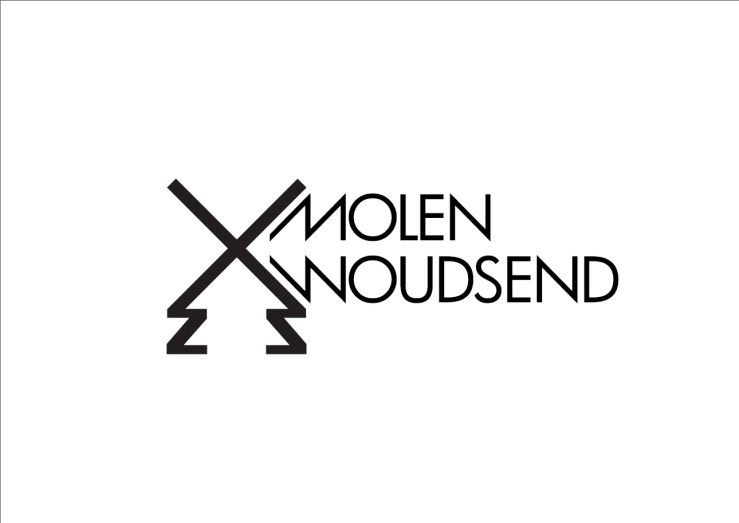 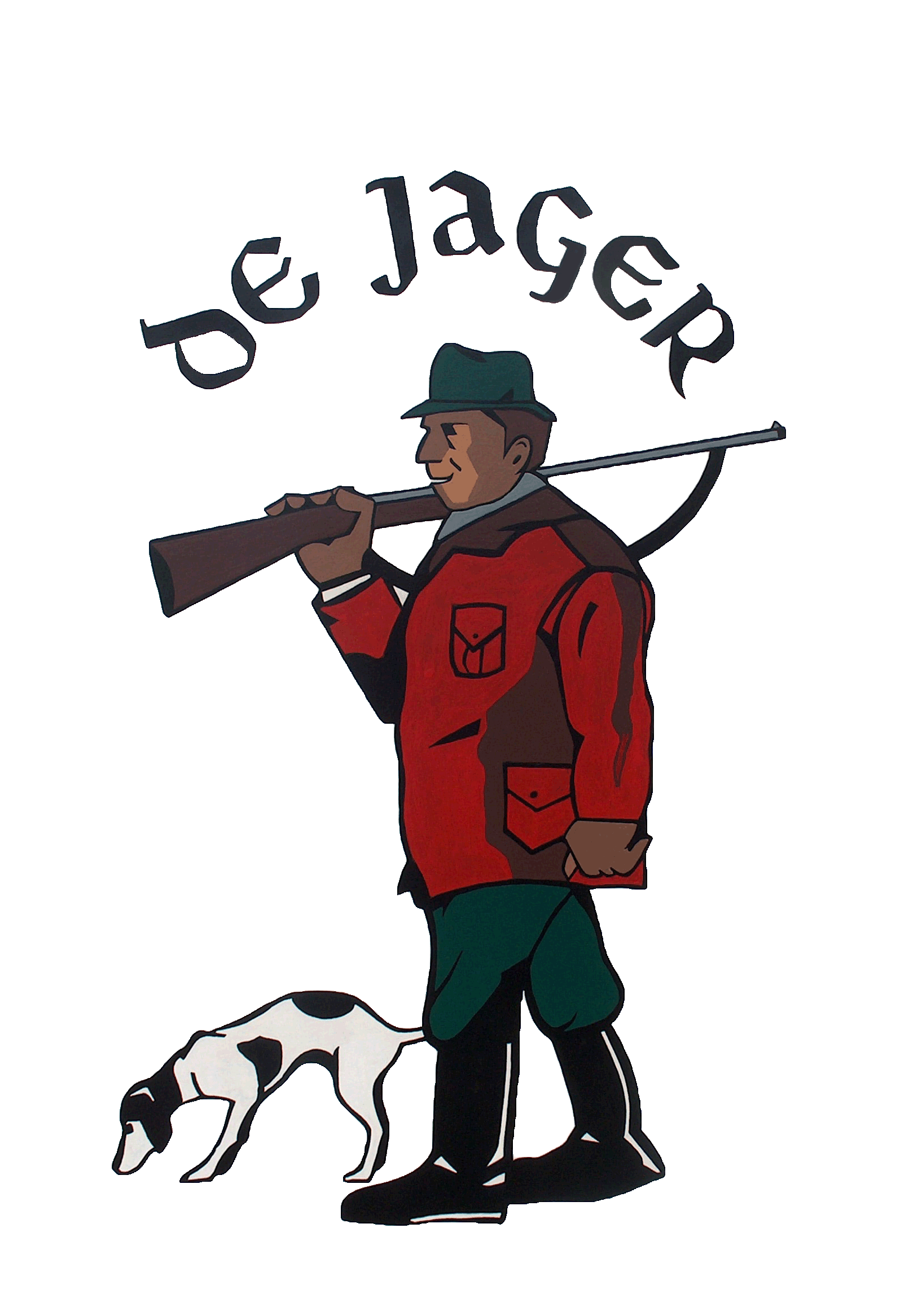 Houtzaagmolen De Jager – coronamaatregelen vanaf 1 juliHoofdregels:Bezoek molen: zaterdags van 11:00 tot 17:00 uurAndere dagen is het hele terrein gesloten voor onbevoegden (i.v.m. zeilschool)Gelieve bij de ingang een houten hanger om doen en na bezoek terughangenHoud 1,5 meter afstandVerder:Bij gezondheidsklachten vragen we u uw bezoek uit te stellen;Houd zowel buiten als binnen 1,5 meter afstand van de molenaars, andere bezoekers en leden van de zeilschool;Er mogen maximaal 15 bezoekers tegelijk in de molen zijn. Bij de ingang liggen daarom houten hangers. Deze hanger dient u tijdens het bezoek zichtbaar om uw nek te dragen;Als er geen hangers meer liggen, zult u buiten moeten wachten totdat de hangers er wel weer liggen. Houd hierbij rekening met 1,5 meter afstand;Er is gelegenheid om vooraf en/of na het bezoek uw handen te desinfecteren;Volg de aanwijzingen van de aanwezige molenaars op;Kinderen tot 12 jaar mogen de molen alleen bezoeken onder begeleiding van een volwassene;Bij enorme drukte kunnen we u vragen om uw bezoek maximaal 15 minuten te laten duren.Voor vragen kunt u bellen met één van de molenaars: tel. 06-26747193.Hartelijk dank voor uw bezoek en medewerking!Houtzaagmolen De Jager